Вопросы для обучающихся начальной школыВопрос № 1  Посмотри внимательно на картинку и выбери нужный знак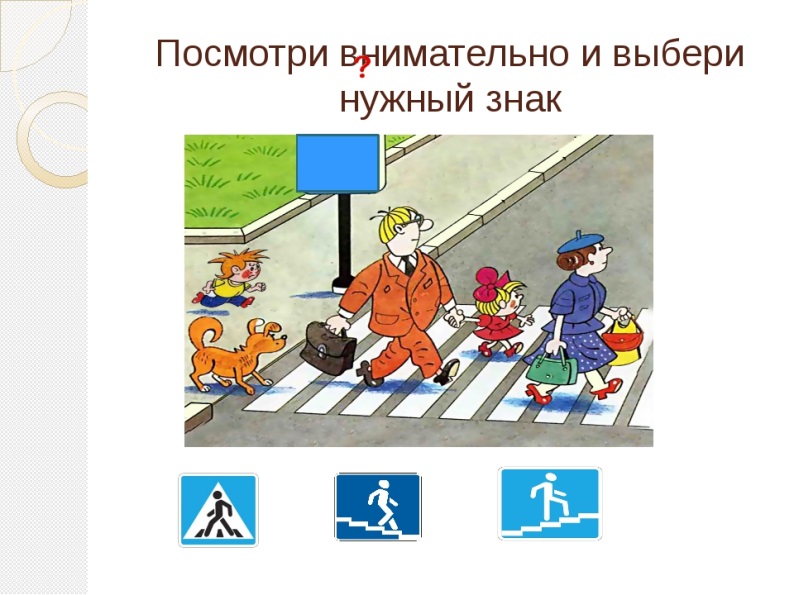 Вопрос № 2     Кто является участником дорожного движения?А) пешеходыБ) водители, пассажирыВ) все перечисленныеВопрос № 3   Что может помешать пешеходу заметить приближающийся автомобиль? НаушникиКапюшон, который ограничивает видимостьРазговор по сотовому телефонуЗонт во время дождя Все может помешать, все ответы верныВопрос № 4   Что вы будете делать, если подходя к пешеходному переходу, уже начал мигать «зеленый» сигнал светофора, и скоро загорится «красный»:А) продолжите движение дальше и остановитесь посередине дороги. Б) вы умеете быстро бегать, поэтому быстро перебежите дорогу В) не начну переход дороги, так как перейти дорогу полностью я не успею. Лучше подожду следующего «зеленого» сигнала светофораВопрос № 5  Найди картинки, где велосипедист НЕ НАРУШАЕТ ПДД: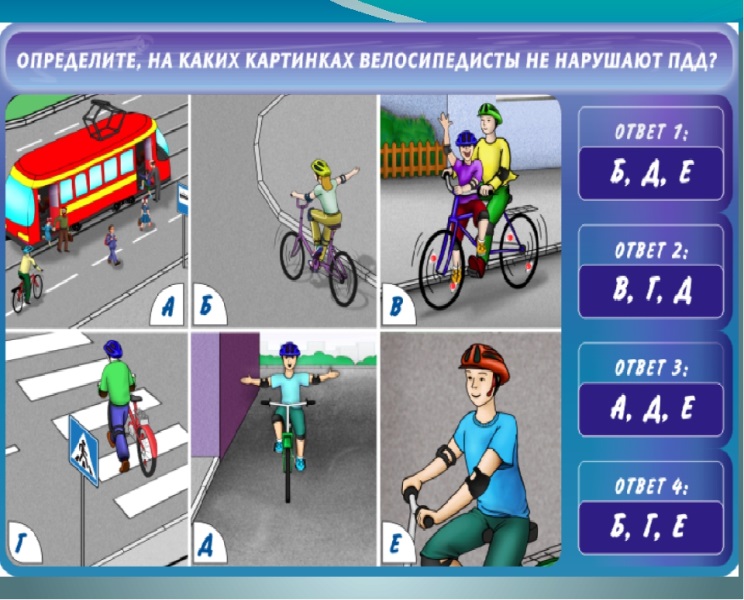 Вопрос № 6  С какого возраста ребенку разрешается ездить на велосипеде по улицам города?А) разрешается с 8 летБ) разрешается с 10 летВ) разрешается с 14 летВопрос № 7 Какой знак изображен?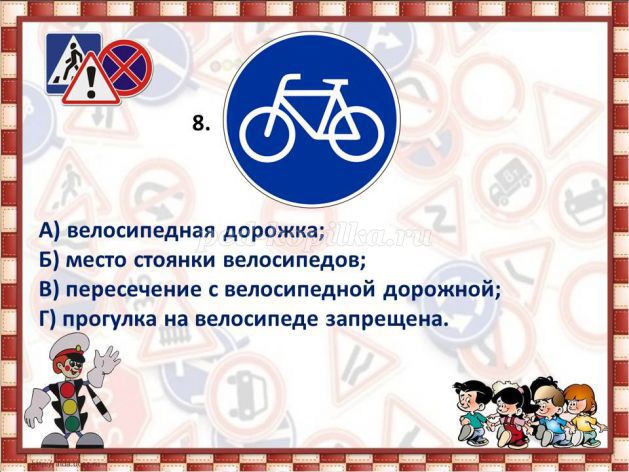 Вопрос № 8   Что означает «зеленый» сигнал светофора для пешеходов? А) разрешено переходить дорогуБ) разрешает движение, но прежде чем выйти на проезжую часть дороги, необходимо убедиться, что все машины остановились и водители пропускают Вопрос № 9   Что может помочь водителю заметить пешехода в темноте?А. Световозвращающие элементы на одежде, портфеле (брелки, значки, браслеты)Б. Светлая одеждаВ. Включенный фонарик.Вопрос № 10  Вы вышли из автобуса и вам необходимо перейти проезжую часть, ваши действия?А) обойду автобус спереди и перейду дорогуБ) обойду автобус сзади и перейду дорогуВ) дождусь, когда автобус отъедет, дойду до пешеходного перехода и перейду дорогу, убедившись в безопасности     Вопрос № 11   Ты пассажир  – где ты находишься в автомобиле во время движения и как пристегиваешься ?На переднем сиденье в детском автокресле На переднем сиденье с помощью бустера или ФЭСТаНа заднем сиденье пристегиваюсь простым ремнем безопасностиНа заднем сиденье пристегиваюсь с помощью ФЭСТа или Бустера Я не пристегиваюсь когда ехать недалеко (хотя автокресло, бустер или Фэст в автомобиле есть)  Вопрос № 12  Есть ли у тебя  световозвращающие элементы?А.   Да, есть на верхней одежде  и на портфеле Б.   Да, есть на только на верхней одежде, либо только на портфелеВ.    Конечно есть и я принимаю участие в городском конкурсе       «Сверкаем вместе2018» на лучший световозвращающий элемент своими руками. Г.    Нет еще световозвращающих элементов, но обязательно будут!  вВопрос № 13  Где следует ожидать общественный транспорт?А) на остановке общественного транспорта, на краю проезжей частиБ) на остановке общественного транспорта, подальше от края проезжей частиВ) на остановке общественного транспорта на обочине дорогиВопрос № 14  Сколько пешеходов нарушают Правила дорожного движения?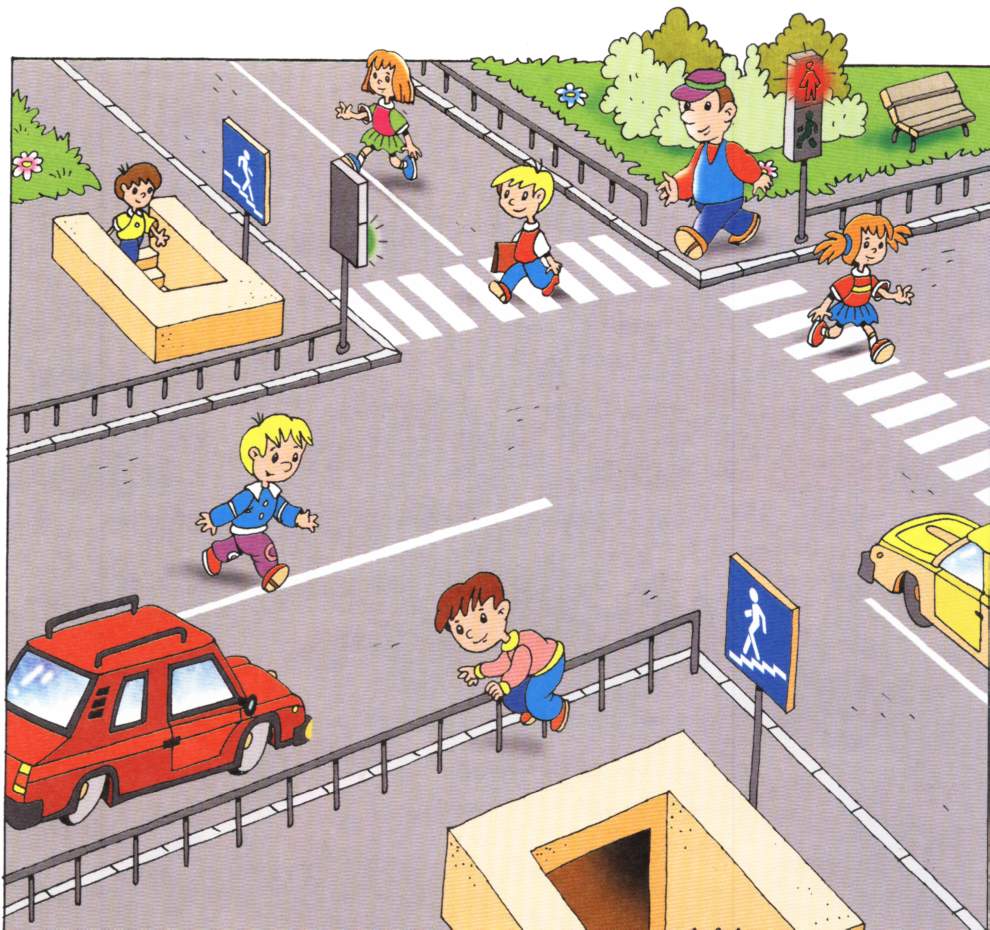 А. 3Б. 4В. 5Вопрос № 15  Во дворе дома: выходя с детской площадки к своему подъезду из-за припаркованных автомобилей:А. Я имею преимущество, так как двигаюсь по двору и водители должны меня пропускатьБ. Я имею преимущество, однако я должен убедиться в безопасности перехода (что за припаркованным авто не скрывается другой автомобиль, что он остановился и водитель видит меня и пропускает).Вопрос № 16   Кто тебе рассказывает о Правилах дорожного движения (выбрать можно несколько вариантов)А. Классный руководительБ. Учитель по безопасности в школеВ. Старшие ребята из отряда Юных инспекторов движенияГ. «Родительский патруль» - это родители, которые дежурят возле школы и рассказывают о ПДД Д. Мои родители мне всегда рассказывают о ПДД. 